		UNIVERSIDAD NACIONAL 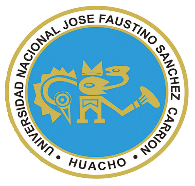 “JOSÉ FAUSTINO SÁNCHEZ CARRIÓN”VICERRECTORADO ACADÉMICO ESCUELA PROFESIONAL DE INGENIERÍA ELECTRONICADATOS GENERALESSUMILLA El curso es de naturaleza teórica y proporciona los conceptos fundamentales de Seguridad e Higiene Industrial bajo un enfoque moderno de Negocios y Trabajo, teniendo en cuenta la globalización de la economía y las tecnologías de la información.Los contenidos de la sumilla del curso están estructurados de la siguiente manera:Unidad didáctica I:   Resumen de la seguridad empresarial. Accidentes. Cuasi                                   Accidentes. Unidad didáctica II: Fallas en las operaciones. Peligros, riesgos y consecuencias.Unidad didáctica III: Prevención de accidentes en la industria.                                   Elementos de control: Inspección y supervisiónUnidad didáctica IV: Higiene ambiental y ecológica.COMPETENCIA.- Interpreta planos y manuales de electrónica de potencia en la industria y desarrolla proyectos integrados de sistemas electrónicos e implementa sistemas automatizados y de control en procesos industriales, de acuerdo a las normas  técnicas de seguridad industrial.CAPACIDADES AL FINALIZAR EL CURSOINDICADORES DE CAPACIDADES AL FINALIZAR EL CURSODESARROLLO DE LAS UNIDADES DIDÁCTICAS:MATERIALES EDUCATIVOS Y OTROS RECURSOS DIDÁCTICOSSe utilizarán todos los materiales y recursos requeridos de acuerdo a la naturaleza de los temas programados. Básicamente serán:MEDIOS Y PLATAFORMAS VIRTUALESCasos prácticosPizarra interactivaGoogle MeetRepositorios de datosMEDIOS INFORMATICOS:ComputadoraTabletCelularesInternet.EVALUACIÓN:La Evaluación es inherente al proceso de enseñanza aprendizaje y será continua y permanente. Los criterios de evaluación son de conocimiento, de desempeño y de producto.Evidencias de Conocimiento.La Evaluación será a través de pruebas escritas y orales para el análisis y autoevaluación. En cuanto al primer caso, medir la competencia a nivel interpretativo, argumentativo y propositivo, para ello debemos ver como identifica (describe, ejemplifica, relaciona, reconoce, explica, etc.); y la forma en que argumenta (plantea una afirmación, describe las refutaciones en contra de dicha afirmación, expone sus argumentos contra las refutaciones y llega a conclusiones) y la forma en que propone a través de establecer estrategias, valoraciones, generalizaciones, formulación de hipótesis, respuesta a situaciones, etc.En cuanto a la autoevaluación permite que el estudiante reconozca sus debilidades y fortalezas para corregir o mejorar.Las evaluaciones de este nivel serán de respuestas simples y otras con preguntas abiertas para su argumentación.Evidencia de Desempeño.Esta evidencia pone en acción recursos cognitivos, recursos procedimentales y recursos afectivos; todo ello en una integración que evidencia un saber hacer reflexivo; en tanto, se puede verbalizar lo que se hace, fundamentar teóricamente la práctica y evidenciar un pensamiento estratégico, dado en la observación en torno a cómo se actúa en situaciones impredecibles.La evaluación de desempeño se evalúa ponderando como el estudiante se hace investigador aplicando los procedimientos y técnicas en el desarrollo de las clases a través de su asistencia y participación asertiva.Evidencia de Producto.Están implicadas en las finalidades de la competencia, por tanto, no es simplemente la entrega del producto, sino que tiene que ver con el campo de acción y los requerimientos del contexto de aplicación.La evaluación de producto de evidencia en la entrega oportuna de sus trabajos parciales y el trabajo final.Además, se tendrá en cuenta la asistencia como componente del desempeño, el 30% de inasistencia inhabilita el derecho a la evaluación.Siendo el promedio final (PF), el promedio simple de los promedios ponderados de cada módulo (PM1, PM2, PM3, PM4) BIBLIOGRAFÍAFuentes DocumentalesFuentes audiovisualesVideosVideos conferenciasDiscursos EntrevistasFuentes BibliográficasUNIDAD DIDACTICA I:ASFAHL, C. (2000). “Seguridad Industrial y Salud”. 4ta. Edición. Edit. Prentice Hall. México. 488 pg.CORTES DÍAZ J., Seguridad e Higiene del Trabajo, Técnicas de prevención de riesgos laborales, TEBAR, España 2012.FALAGÁN, M. et. al. (2000). “Manual Básico De Prevención de Riesgos Laborales”. 1ra. Edición. Imprenta Firma, S. A. España. 463 pg.HENAO F. R., Riesgos Físicos I ruido, Vibraciones y presiones anormales, ECOE, Bogotá 2007.JANANIA CAMILO, Manual de Seguridad e Higiene Industrial. Editorial Limusa. 2006.ALBERTO, V. C. Y GALINDO, E. C. (2011). Sistema 5S. Guía de implementación. México: Limusa.SENATI. Manual de seguridad y salud del trabajo. Perú.  2014Sistema de gestión SST, OHSAS 18001, ISO 45001UNIDAD DIDACTICA II: MODELO P., GREGORI E., COMAS S. BARTOLOMÉ E., Ergonomía confort estrés térmico, ALFAOMEGA, España 2011RAY ASFAHL C., RIESKE D.W., Seguridad Industrial y Administración de la salud, PEARSON, México, 2010.FALAGÁN, M. et. al. (2000). “Manual Básico De Prevención de Riesgos Laborales”. 1ra. Edición. Imprenta Firma, S. A. España. 463 pg.UNIDAD DIDACTICA III: OIT Condiciones de trabajo, Seguridad y Salud Ocupacional.ASFAUL C, REY – Seguridad Industrial y Salud Ed. Printice Hael México 2000.JANANIA –. Manual de Seguridad e Higiene Industrial. Editorial Limusa. 2006.RAMIREZ CAVAZA, CÉSAR – Seguridad Industrial un enfoque integral Ed. Limusa Mexico 2001.SENATI. Manual de Seguridad y salud del trabajo. Perú, 2014. UNIDAD DIDACTICA IV:UNALM. (2001). “Curso de Gestión de Residuos Sólidos”. Universidad Nacional Agraria La Molina. Lima – PerúGLYNN, H. y HEINKE, G.(1999). “Ingeniería Ambiental“. 2da. Edición. Editorial. Prentice Hall. México. 778pg.web del Instituto Nacional de Seguridad, Salud y Bienestar en el Trabajo (INSSBT)Fuentes ElectrónicasSUNAFIL- Manual de Seguridad y Salud en el trabajo según la actividad económica de las empresas. Perú. www.sunafil.gob.peLey del Seguro Complementario de Trabajo de Riesgo: Ley N° 26790 (Archivo pdf). - Decreto Supremo: D.S. N° 003-98-SA sobre Aprueban Normas Técnicas del Seguro Complementario de Trabajo de Riesgo (Archivo pdf). URL: http://www.minsa.gob.peResolución Ministerial: R.M. N° 480-2008-MINSA sobre Norma Técnica de Salud que establece el Listado de Enfermedades Profesionales (Archivo pdf). URL: http://www.minsa.gob.pe Resolución Ministerial: R.M. N° 050-2013-TR sobre los formatos referenciales con la información mínima que deben contener los Registros Obligatorios del Sistema de Gestión de Seguridad y Salud en el Trabajo (Arch pdf). URL: http://www.mtpe.gob.pe Ley de Seguridad y Salud en el Trabajo: Ley N° 29783 (Archivo pdf) y sus modificatorias complementarias desarrolladas en la Ley N° 30222 (Archivo pdf). URL: http://www.mtpe.gob.peDecreto Supremo: D. S. N° 012-2014-TR que aprueba el Registro Único de Información sobre Accidentes de Trabajo, Incidentes peligrosos y Enfermedades Ocupacionales, y modifica el Artículo110 del Reglamento de la Ley de Seguridad y Salud en el Trabajo (Archivo pdf). URL: http://www.mtpe.gob.peHuacho, 08 de junio del 2020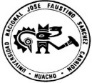 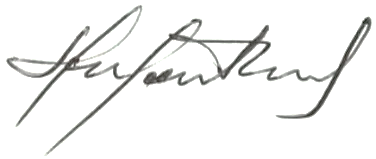 Línea de CarreraELECTRONICA DE POTENCIASemestre Académico2020-ICódigo del CursoP09-554Créditos04Horas Semanales Hrs. Totales: __4___        Teóricas __2___   Practicas ___2____CicloXSecciónAApellidos y Nombres del DocenteINFANTE MARCHAN HUGOCorreo Institucionalhinfante@unjfsc.edu.peN° De Celular966 370 663CAPACIDAD DE LA UNIDAD DIDÁCTICANOMBRE DE LA UNIDAD DIDÁCTICASEMANASUNIDAD IDemuestra la conveniencia de considerar la seguridad industrial como un subsistema, insertándolo como un componente de un sistema más grande constituido por la empresa.Demostramos que la seguridad industrial es un subsistema del sistema empresarial.La seguridad empresarial. Accidentes. Cuasi Accidentes.1, 2, 3, 4UNIDADIIIdentifica y estudia las causas de los accidentes laborales utilizando material y equipos audiovisuales.Actúa con  dominio el manejo de los riesgos y la ocurrencia de accidentes, sus causas, efectos y su control. La implementación de la ergonomía y de la medicina en el trabajo como medida correctiva y preventiva.Identificamos y estudiamos las causas de los accidentes laborales.Peligros, riesgos y consecuencias5,6,7,8UNIDADIIIEvalúa las consecuencias de los accidentes, utilizando como herramientas: tasas de accidentes y análisis de costos.Evaluamos las consecuencias de los accidentes: tasas de accidentes y sus costosPrevención de accidentes en la industria.                                   Elementos de control: Inspección y supervisión.9, 10, 11 ,12UNIDADIVDemuestra los beneficios que provienen de los procesos productivos que se desarrollan en un marco normativo y técnico que garantiza la seguridad.Identifica y prevé el control de los factores contaminantes que se da en los ambientes laborales. Los requerimientos de los EPP y de primeros auxilios.Es consciente del daño a la ecología y del control ambiental.Demostramos los beneficios del trabajo seguro en el marco legal y técnico.Higiene ambiental y ecológica13, 14, 15, 16N°INDICADORES DE CAPACIDAD AL FINALIZAR EL CURSO1Compara los resultados de la seguridad y salud ocupacional de los últimos periodos, tomando como base los reportes del periodo anterior.2Analiza los diferentes factores de riesgo que inciden en la seguridad y salud ocupacional, basado en la bibliografía validada.3Promueve en el trabajo la creación de conciencia de la seguridad y salud ocupacional, tomando la implementación  el IPER-C.4Emplea menos recursos en el sistema de la seguridad y salud ocupacional, tomando como base una estrategia de racionalización planteada por la organización.5Calcula los diferentes indicadores de seguridad ocupacional de la empresa, en base a las formulas establecidas en la bibliografía validada.6Examina exhaustivamente las actividades del programa de seguridad y salud ocupacional, tomando como base los manuales actualizados.7Identifica los daños a la salud que ocasionan los factores de riesgo a la salud del trabajador8Idea nueva forma de identificar los peligros y riesgos y su respectivo control en las instalaciones de la empresa, tomando como base las inspecciones de seguridad.9Distingue el uso adecuado de las herramientas y previene los riesgo de accidentes10Identifica las clases de fuego y los respectivos extinguidores a usarse.11Distingue la importancia de participar en los simulacros de prevención y evacuación12Discute el uso correcto de las señales de seguridad y como debe ser la evacuación.13Examina los daños que ocasionan los agentes contaminantes.14Implanta normas y exigencias del buen uso de los EPP y de la atención de emergencia a los lesionados.15Identifica los aparatos de protección personal que deben asignarse al trabajador para disminuir los accidentes y enfermedades ocupacionales, basado en la tabla de la OIT 2012 - 2013.16Examina los factores de riesgo ambientales que afectan a la salud del trabajador, basados en los límites internacionales permitidos.Unidad Didáctica I: Demostramos que la seguridad industrial es un subsistema del sistema empresarial. La seguridad empresarial. Accidentes. Cuasi Accidentes.CAPACIDAD  DE LA UNIDAD DIDÁCTICA I. Demuestra la conveniencia de considerar la seguridad industrial como un subsistema, insertándolo como un componente de un sistema más grande constituido por la empresa.CAPACIDAD  DE LA UNIDAD DIDÁCTICA I. Demuestra la conveniencia de considerar la seguridad industrial como un subsistema, insertándolo como un componente de un sistema más grande constituido por la empresa.CAPACIDAD  DE LA UNIDAD DIDÁCTICA I. Demuestra la conveniencia de considerar la seguridad industrial como un subsistema, insertándolo como un componente de un sistema más grande constituido por la empresa.CAPACIDAD  DE LA UNIDAD DIDÁCTICA I. Demuestra la conveniencia de considerar la seguridad industrial como un subsistema, insertándolo como un componente de un sistema más grande constituido por la empresa.CAPACIDAD  DE LA UNIDAD DIDÁCTICA I. Demuestra la conveniencia de considerar la seguridad industrial como un subsistema, insertándolo como un componente de un sistema más grande constituido por la empresa.CAPACIDAD  DE LA UNIDAD DIDÁCTICA I. Demuestra la conveniencia de considerar la seguridad industrial como un subsistema, insertándolo como un componente de un sistema más grande constituido por la empresa.CAPACIDAD  DE LA UNIDAD DIDÁCTICA I. Demuestra la conveniencia de considerar la seguridad industrial como un subsistema, insertándolo como un componente de un sistema más grande constituido por la empresa.CAPACIDAD  DE LA UNIDAD DIDÁCTICA I. Demuestra la conveniencia de considerar la seguridad industrial como un subsistema, insertándolo como un componente de un sistema más grande constituido por la empresa.Unidad Didáctica I: Demostramos que la seguridad industrial es un subsistema del sistema empresarial. La seguridad empresarial. Accidentes. Cuasi Accidentes.Unidad Didáctica I: Demostramos que la seguridad industrial es un subsistema del sistema empresarial. La seguridad empresarial. Accidentes. Cuasi Accidentes.SEMANACONTENIDOS CONTENIDOS CONTENIDOS CONTENIDOS ESTRATEGIA DIDÁCTICAESTRATEGIA DIDÁCTICAINDICADORES DE LOGRO DE LA CAPACIDAD Unidad Didáctica I: Demostramos que la seguridad industrial es un subsistema del sistema empresarial. La seguridad empresarial. Accidentes. Cuasi Accidentes.SEMANACONCEPTUALPROCEDIMENTALPROCEDIMENTALACTITUDINALESTRATEGIA DIDÁCTICAESTRATEGIA DIDÁCTICAINDICADORES DE LOGRO DE LA CAPACIDAD Unidad Didáctica I: Demostramos que la seguridad industrial es un subsistema del sistema empresarial. La seguridad empresarial. Accidentes. Cuasi Accidentes.11. Introducción a la Seguridad y      Salud Ocupacional - SSO..1: Explica la importancia del trabajo seguro.1: Explica la importancia del trabajo seguro.Justifica la importancia de la seguridad y salud ocupacional.Expositiva (Docente/Alumno)Uso del Google MeetDebate dirigido (Discusiones)Foros, ChatLecturasUso de repositorios digitalesLluvia de ideas (Saberes previos)Foros, Chat Expositiva (Docente/Alumno)Uso del Google MeetDebate dirigido (Discusiones)Foros, ChatLecturasUso de repositorios digitalesLluvia de ideas (Saberes previos)Foros, Chat *Compara los resultados de la seguridad y salud ocupacional los últimos tiempos.Unidad Didáctica I: Demostramos que la seguridad industrial es un subsistema del sistema empresarial. La seguridad empresarial. Accidentes. Cuasi Accidentes.2  2. Ley N° 29783, Ley de Seguridad y Salud en el Trabajo, publicada en Agosto 2011 y el Decreto Supremo N° 005-2012-TR, Reglamento de la Ley de la SSO.2. Cumple de las normas legales y propias; en el desarrollo del país y de  las empresas y del bienestar del trabajador2. Cumple de las normas legales y propias; en el desarrollo del país y de  las empresas y del bienestar del trabajadorConoce las normas de la seguridad y salud ocupacional.Expositiva (Docente/Alumno)Uso del Google MeetDebate dirigido (Discusiones)Foros, ChatLecturasUso de repositorios digitalesLluvia de ideas (Saberes previos)Foros, Chat Expositiva (Docente/Alumno)Uso del Google MeetDebate dirigido (Discusiones)Foros, ChatLecturasUso de repositorios digitalesLluvia de ideas (Saberes previos)Foros, Chat * Analiza las bondades de la ley 29783.Unidad Didáctica I: Demostramos que la seguridad industrial es un subsistema del sistema empresarial. La seguridad empresarial. Accidentes. Cuasi Accidentes.33. La seguridad industrial como un subsistema.4. Accidentes y cuasi accidentes 3, 4. Analiza La seguridad y salud y accidentes en la industria. 3, 4. Analiza La seguridad y salud y accidentes en la industria. Conoce las ventajas de la seguridad y salud.Expositiva (Docente/Alumno)Uso del Google MeetDebate dirigido (Discusiones)Foros, ChatLecturasUso de repositorios digitalesLluvia de ideas (Saberes previos)Foros, Chat Expositiva (Docente/Alumno)Uso del Google MeetDebate dirigido (Discusiones)Foros, ChatLecturasUso de repositorios digitalesLluvia de ideas (Saberes previos)Foros, Chat *Promueve en el trabajo la creación de conciencia de la seguridad y salud industrial.Unidad Didáctica I: Demostramos que la seguridad industrial es un subsistema del sistema empresarial. La seguridad empresarial. Accidentes. Cuasi Accidentes.45.  Peligros y riesgos.  6.  Identificación de peligros,    riesgos y su controlEvaluación Módulo I5, 6. Explica sobre la identificación de peligros y riesgos de trabajo y su control- IPER-C..5, 6. Explica sobre la identificación de peligros y riesgos de trabajo y su control- IPER-C..Propone la técnica más adecuada: IPER-C.Expositiva (Docente/Alumno)Uso del Google MeetDebate dirigido (Discusiones)Foros, ChatLecturasUso de repositorios digitalesLluvia de ideas (Saberes previos)Foros, Chat Expositiva (Docente/Alumno)Uso del Google MeetDebate dirigido (Discusiones)Foros, ChatLecturasUso de repositorios digitalesLluvia de ideas (Saberes previos)Foros, Chat Emplea menos recursos en el sistema de la seguridad y salud ocupacional, tomando como base una estrategia de racionalización planteada por la organización.EVALUACIÓN DE LA UNIDAD DIDÁCTICAEVALUACIÓN DE LA UNIDAD DIDÁCTICAEVALUACIÓN DE LA UNIDAD DIDÁCTICAEVALUACIÓN DE LA UNIDAD DIDÁCTICAEVALUACIÓN DE LA UNIDAD DIDÁCTICAEVALUACIÓN DE LA UNIDAD DIDÁCTICAEVALUACIÓN DE LA UNIDAD DIDÁCTICAEVIDENCIA DE CONOCIMIENTOSEVIDENCIA DE CONOCIMIENTOSEVIDENCIA DE PRODUCTOEVIDENCIA DE PRODUCTOEVIDENCIA DE PRODUCTOEVIDENCIA DE DESEMPEÑOEVIDENCIA DE DESEMPEÑOProposición de Casos estudios, según  los temas desarrollados.Cuestionarios no presencial, mínimo 10  preguntas  que evaluarán el conocimiento del contenido de la unidad.Proposición de Casos estudios, según  los temas desarrollados.Cuestionarios no presencial, mínimo 10  preguntas  que evaluarán el conocimiento del contenido de la unidad.Presentarán Trabajos de casos propuestos individuales y/o grupalesSoluciones prácticas   a ejercicios y caso estudios propuestos en clase virtual.Presentarán Trabajos de casos propuestos individuales y/o grupalesSoluciones prácticas   a ejercicios y caso estudios propuestos en clase virtual.Presentarán Trabajos de casos propuestos individuales y/o grupalesSoluciones prácticas   a ejercicios y caso estudios propuestos en clase virtual.Comportamiento e intervención(es) precisas en clase virtual, foros y chat, evidenciando conocimiento, razonamiento crítico y juicio de valor.Comportamiento e intervención(es) precisas en clase virtual, foros y chat, evidenciando conocimiento, razonamiento crítico y juicio de valor.Unidad Didáctica II: Identificamos y estudiamos las causas de los accidentes laborales. Fallas en las operaciones. Peligros, riesgos y sus consecuencias.CAPACIDAD  DE LA UNIDAD DIDÁCTICA II: Identifica y estudia las causas de los accidentes laborales utilizando material y equipos audiovisuales; fallas en las operaciones. Peligros, riesgos y sus consecuencias.CAPACIDAD  DE LA UNIDAD DIDÁCTICA II: Identifica y estudia las causas de los accidentes laborales utilizando material y equipos audiovisuales; fallas en las operaciones. Peligros, riesgos y sus consecuencias.CAPACIDAD  DE LA UNIDAD DIDÁCTICA II: Identifica y estudia las causas de los accidentes laborales utilizando material y equipos audiovisuales; fallas en las operaciones. Peligros, riesgos y sus consecuencias.CAPACIDAD  DE LA UNIDAD DIDÁCTICA II: Identifica y estudia las causas de los accidentes laborales utilizando material y equipos audiovisuales; fallas en las operaciones. Peligros, riesgos y sus consecuencias.CAPACIDAD  DE LA UNIDAD DIDÁCTICA II: Identifica y estudia las causas de los accidentes laborales utilizando material y equipos audiovisuales; fallas en las operaciones. Peligros, riesgos y sus consecuencias.CAPACIDAD  DE LA UNIDAD DIDÁCTICA II: Identifica y estudia las causas de los accidentes laborales utilizando material y equipos audiovisuales; fallas en las operaciones. Peligros, riesgos y sus consecuencias.CAPACIDAD  DE LA UNIDAD DIDÁCTICA II: Identifica y estudia las causas de los accidentes laborales utilizando material y equipos audiovisuales; fallas en las operaciones. Peligros, riesgos y sus consecuencias.CAPACIDAD  DE LA UNIDAD DIDÁCTICA II: Identifica y estudia las causas de los accidentes laborales utilizando material y equipos audiovisuales; fallas en las operaciones. Peligros, riesgos y sus consecuencias.Unidad Didáctica II: Identificamos y estudiamos las causas de los accidentes laborales. Fallas en las operaciones. Peligros, riesgos y sus consecuencias.Unidad Didáctica II: Identificamos y estudiamos las causas de los accidentes laborales. Fallas en las operaciones. Peligros, riesgos y sus consecuencias.SEMANACONTENIDOS CONTENIDOS CONTENIDOS CONTENIDOS ESTRATEGIA DIDÁCTICAESTRATEGIA DIDÁCTICAINDICADORES DE LOGRO DE LA CAPACIDAD Unidad Didáctica II: Identificamos y estudiamos las causas de los accidentes laborales. Fallas en las operaciones. Peligros, riesgos y sus consecuencias.SEMANAConceptualProcedimentalProcedimentalActitudinalESTRATEGIA DIDÁCTICAESTRATEGIA DIDÁCTICAINDICADORES DE LOGRO DE LA CAPACIDAD Unidad Didáctica II: Identificamos y estudiamos las causas de los accidentes laborales. Fallas en las operaciones. Peligros, riesgos y sus consecuencias.51. Accidentes de trabajo.2. Análisis de causalidad de Fran Bird.  1 - 2. Explica la ocurrencia y define los Accidentes de trabajo y sus causas.1 - 2. Explica la ocurrencia y define los Accidentes de trabajo y sus causas.Justifica la teoría del estudio de los accidentes.Expositiva (Docente/Alumno)Uso del Google MeetDebate dirigido (Discusiones)Foros, ChatLecturasUso de repositorios digitalesLluvia de ideas (Saberes previos)Foros, Chat Expositiva (Docente/Alumno)Uso del Google MeetDebate dirigido (Discusiones)Foros, ChatLecturasUso de repositorios digitalesLluvia de ideas (Saberes previos)Foros, Chat Calcula los diferentes indicadores de seguridad ocupacional de la empresa, en base a las formulas establecidas en la bibliografía validada..Unidad Didáctica II: Identificamos y estudiamos las causas de los accidentes laborales. Fallas en las operaciones. Peligros, riesgos y sus consecuencias.63. Investigación de accidentes de trabajo.3. Identifica las causas y efectos de los accidentes y sus medidas correctivas.3. Identifica las causas y efectos de los accidentes y sus medidas correctivas.Propone la técnica más adecuada para la investigación de accidentes.Expositiva (Docente/Alumno)Uso del Google MeetDebate dirigido (Discusiones)Foros, ChatLecturasUso de repositorios digitalesLluvia de ideas (Saberes previos)Foros, Chat Expositiva (Docente/Alumno)Uso del Google MeetDebate dirigido (Discusiones)Foros, ChatLecturasUso de repositorios digitalesLluvia de ideas (Saberes previos)Foros, Chat Examina exhaustivamente las actividades del programa de seguridad y salud ocupacional, tomando como base los manuales actualizados.Unidad Didáctica II: Identificamos y estudiamos las causas de los accidentes laborales. Fallas en las operaciones. Peligros, riesgos y sus consecuencias.74. Medicina del trabajo.4. Identifica los efectos negativos a la salud de los riesgos del trabajo.4. Identifica los efectos negativos a la salud de los riesgos del trabajo.Justifica la prevención de la perdida de la salud, la curación de las enfermedades y la rehabilitación.Expositiva (Docente/Alumno)Uso del Google MeetDebate dirigido (Discusiones)Foros, ChatLecturasUso de repositorios digitalesLluvia de ideas (Saberes previos)Foros, Chat Expositiva (Docente/Alumno)Uso del Google MeetDebate dirigido (Discusiones)Foros, ChatLecturasUso de repositorios digitalesLluvia de ideas (Saberes previos)Foros, Chat Identifica los daños a la salud que ocasionan los factores de riesgo a la salud del trabajador..Unidad Didáctica II: Identificamos y estudiamos las causas de los accidentes laborales. Fallas en las operaciones. Peligros, riesgos y sus consecuencias.85. Enfermedades profesionalesEvaluación del Módulo II5: Explica acerca de las enfermedades profesionales.5: Explica acerca de las enfermedades profesionales.Justifica la prevención de las enfermedades profesionales.Expositiva (Docente/Alumno)Uso del Google MeetDebate dirigido (Discusiones)Foros, ChatLecturasUso de repositorios digitalesLluvia de ideas (Saberes previos)Foros, Chat Expositiva (Docente/Alumno)Uso del Google MeetDebate dirigido (Discusiones)Foros, ChatLecturasUso de repositorios digitalesLluvia de ideas (Saberes previos)Foros, Chat Idea nueva forma de identificar los peligros y riesgos y su respectivo control en las  instalaciones de la empresa, tomando como base las inspecciones de seguridad.Unidad Didáctica II: Identificamos y estudiamos las causas de los accidentes laborales. Fallas en las operaciones. Peligros, riesgos y sus consecuencias.EVALUACIÓN DE LA UNIDAD DIDÁCTICAEVALUACIÓN DE LA UNIDAD DIDÁCTICAEVALUACIÓN DE LA UNIDAD DIDÁCTICAEVALUACIÓN DE LA UNIDAD DIDÁCTICAEVALUACIÓN DE LA UNIDAD DIDÁCTICAEVALUACIÓN DE LA UNIDAD DIDÁCTICAEVALUACIÓN DE LA UNIDAD DIDÁCTICAUnidad Didáctica II: Identificamos y estudiamos las causas de los accidentes laborales. Fallas en las operaciones. Peligros, riesgos y sus consecuencias.EVIDENCIA DE CONOCIMIENTOSEVIDENCIA DE CONOCIMIENTOSEVIDENCIA DE PRODUCTOEVIDENCIA DE PRODUCTOEVIDENCIA DE PRODUCTOEVIDENCIA DE DESEMPEÑOEVIDENCIA DE DESEMPEÑOUnidad Didáctica II: Identificamos y estudiamos las causas de los accidentes laborales. Fallas en las operaciones. Peligros, riesgos y sus consecuencias.Proposición de Casos estudios, según  los temas desarrollados.Cuestionarios no presencial, mínimo 10  preguntas  que evaluarán el conocimiento del contenido de la unidad.Proposición de Casos estudios, según  los temas desarrollados.Cuestionarios no presencial, mínimo 10  preguntas  que evaluarán el conocimiento del contenido de la unidad.Presentarán Trabajos de casos propuestos individuales y/o grupalesSoluciones prácticas   a ejercicios y caso estudios propuestos en clase virtual.Presentarán Trabajos de casos propuestos individuales y/o grupalesSoluciones prácticas   a ejercicios y caso estudios propuestos en clase virtual.Presentarán Trabajos de casos propuestos individuales y/o grupalesSoluciones prácticas   a ejercicios y caso estudios propuestos en clase virtual.Comportamiento e intervención(es) precisas en clase virtual, foros y chat, evidenciando conocimiento, razonamiento crítico y juicio de valor.Comportamiento e intervención(es) precisas en clase virtual, foros y chat, evidenciando conocimiento, razonamiento crítico y juicio de valor.Unidad Didáctica III: Evaluamos las consecuencias de los accidentes: tasas de accidentes y sus costos. Prevención de accidentes en las industrias. Elementos de control: Inspección y supervisión.CAPACIDAD  DE LA UNIDAD DIDÁCTICA III: Evalúa las consecuencias de los accidentes, utilizando como herramientas: tasas de accidentes y análisis de costos. Interpreta la prevención de accidentes en las industrias.  CAPACIDAD  DE LA UNIDAD DIDÁCTICA III: Evalúa las consecuencias de los accidentes, utilizando como herramientas: tasas de accidentes y análisis de costos. Interpreta la prevención de accidentes en las industrias.  CAPACIDAD  DE LA UNIDAD DIDÁCTICA III: Evalúa las consecuencias de los accidentes, utilizando como herramientas: tasas de accidentes y análisis de costos. Interpreta la prevención de accidentes en las industrias.  CAPACIDAD  DE LA UNIDAD DIDÁCTICA III: Evalúa las consecuencias de los accidentes, utilizando como herramientas: tasas de accidentes y análisis de costos. Interpreta la prevención de accidentes en las industrias.  CAPACIDAD  DE LA UNIDAD DIDÁCTICA III: Evalúa las consecuencias de los accidentes, utilizando como herramientas: tasas de accidentes y análisis de costos. Interpreta la prevención de accidentes en las industrias.  CAPACIDAD  DE LA UNIDAD DIDÁCTICA III: Evalúa las consecuencias de los accidentes, utilizando como herramientas: tasas de accidentes y análisis de costos. Interpreta la prevención de accidentes en las industrias.  CAPACIDAD  DE LA UNIDAD DIDÁCTICA III: Evalúa las consecuencias de los accidentes, utilizando como herramientas: tasas de accidentes y análisis de costos. Interpreta la prevención de accidentes en las industrias.  CAPACIDAD  DE LA UNIDAD DIDÁCTICA III: Evalúa las consecuencias de los accidentes, utilizando como herramientas: tasas de accidentes y análisis de costos. Interpreta la prevención de accidentes en las industrias.  Unidad Didáctica III: Evaluamos las consecuencias de los accidentes: tasas de accidentes y sus costos. Prevención de accidentes en las industrias. Elementos de control: Inspección y supervisión.Unidad Didáctica III: Evaluamos las consecuencias de los accidentes: tasas de accidentes y sus costos. Prevención de accidentes en las industrias. Elementos de control: Inspección y supervisión.SEMANACONTENIDOS CONTENIDOS CONTENIDOS CONTENIDOS ESTRATEGIA DIDÁCTICAESTRATEGIA DIDÁCTICAINDICADORES DE LOGRO DE LA CAPACIDAD Unidad Didáctica III: Evaluamos las consecuencias de los accidentes: tasas de accidentes y sus costos. Prevención de accidentes en las industrias. Elementos de control: Inspección y supervisión.SEMANACONCEPTUALPROCEDIMENTALPROCEDIMENTALACTITUDINALESTRATEGIA DIDÁCTICAESTRATEGIA DIDÁCTICAINDICADORES DE LOGRO DE LA CAPACIDAD Unidad Didáctica III: Evaluamos las consecuencias de los accidentes: tasas de accidentes y sus costos. Prevención de accidentes en las industrias. Elementos de control: Inspección y supervisión.9Prevención de accidentes 1-2: discute la obligación de la prevención de los accidentes. .1-2: discute la obligación de la prevención de los accidentes. .Aprecia la importancia de mantener la salud sana de los trabajadores.Expositiva (Docente/Alumno)Uso del Google MeetDebate dirigido (Discusiones)Foros, ChatLecturasUso de repositorios digitalesLluvia de ideas (Saberes previos)Foros, ChatExpositiva (Docente/Alumno)Uso del Google MeetDebate dirigido (Discusiones)Foros, ChatLecturasUso de repositorios digitalesLluvia de ideas (Saberes previos)Foros, ChatDistingue el uso adecuado de las herramientas que  previenen los  riesgos de accidentes. Unidad Didáctica III: Evaluamos las consecuencias de los accidentes: tasas de accidentes y sus costos. Prevención de accidentes en las industrias. Elementos de control: Inspección y supervisión.102. Inspección y supervisión de seguridad.3: Explica y define los procedimientos de la supervisión.3: Explica y define los procedimientos de la supervisión.Aprecia la necesidad de las inspecciones y su supervisión.Expositiva (Docente/Alumno)Uso del Google MeetDebate dirigido (Discusiones)Foros, ChatLecturasUso de repositorios digitalesLluvia de ideas (Saberes previos)Foros, ChatExpositiva (Docente/Alumno)Uso del Google MeetDebate dirigido (Discusiones)Foros, ChatLecturasUso de repositorios digitalesLluvia de ideas (Saberes previos)Foros, ChatIdentifica las clases de fuego y los respectivos extinguidores  a usarse.Unidad Didáctica III: Evaluamos las consecuencias de los accidentes: tasas de accidentes y sus costos. Prevención de accidentes en las industrias. Elementos de control: Inspección y supervisión.113. Prevención de incendios y Explosión4: Explica y define la técnica de prevención y combate contra incendios.4: Explica y define la técnica de prevención y combate contra incendios.Establece el uso adecuado de los extinguidores.Expositiva (Docente/Alumno)Uso del Google MeetDebate dirigido (Discusiones)Foros, ChatLecturasUso de repositorios digitalesLluvia de ideas (Saberes previos)Foros, ChatExpositiva (Docente/Alumno)Uso del Google MeetDebate dirigido (Discusiones)Foros, ChatLecturasUso de repositorios digitalesLluvia de ideas (Saberes previos)Foros, ChatDistingue la importancia de participar en los simulacros de prevención y evacuaciónUnidad Didáctica III: Evaluamos las consecuencias de los accidentes: tasas de accidentes y sus costos. Prevención de accidentes en las industrias. Elementos de control: Inspección y supervisión.124. Señalización y evacuación. Evaluación del módulo III5: Juzga la importancia del manejo de la técnica de señalización y evacuación.5: Juzga la importancia del manejo de la técnica de señalización y evacuación.Usa y colocar correctamente las señales.Establece cómo debe realizarse la evacuación.Expositiva (Docente/Alumno)Uso del Google MeetDebate dirigido (Discusiones)Foros, ChatLecturasUso de repositorios digitalesLluvia de ideas (Saberes previos)Foros, ChatExpositiva (Docente/Alumno)Uso del Google MeetDebate dirigido (Discusiones)Foros, ChatLecturasUso de repositorios digitalesLluvia de ideas (Saberes previos)Foros, ChatDiscute el uso correcto de las señales de seguridad y como debe ser la evacuación.Unidad Didáctica III: Evaluamos las consecuencias de los accidentes: tasas de accidentes y sus costos. Prevención de accidentes en las industrias. Elementos de control: Inspección y supervisión.EVALUACIÓN DE LA UNIDAD DIDÁCTICAEVALUACIÓN DE LA UNIDAD DIDÁCTICAEVALUACIÓN DE LA UNIDAD DIDÁCTICAEVALUACIÓN DE LA UNIDAD DIDÁCTICAEVALUACIÓN DE LA UNIDAD DIDÁCTICAEVALUACIÓN DE LA UNIDAD DIDÁCTICAEVALUACIÓN DE LA UNIDAD DIDÁCTICAUnidad Didáctica III: Evaluamos las consecuencias de los accidentes: tasas de accidentes y sus costos. Prevención de accidentes en las industrias. Elementos de control: Inspección y supervisión.EVIDENCIA DE CONOCIMIENTOEVIDENCIA DE CONOCIMIENTOEVIDENCIA DE PRODUCTOEVIDENCIA DE PRODUCTOEVIDENCIA DE PRODUCTOEVIDENCIA DE DESEMPEÑOEVIDENCIA DE DESEMPEÑOUnidad Didáctica III: Evaluamos las consecuencias de los accidentes: tasas de accidentes y sus costos. Prevención de accidentes en las industrias. Elementos de control: Inspección y supervisión.Proposición de Casos estudios, según  los temas desarrollados.Cuestionarios no presencial, mínimo 10  preguntas  que evaluarán el conocimiento del contenido de la unidad.Proposición de Casos estudios, según  los temas desarrollados.Cuestionarios no presencial, mínimo 10  preguntas  que evaluarán el conocimiento del contenido de la unidad.Presentarán Trabajos de casos propuestos individuales y/o grupalesSoluciones prácticas   a ejercicios y caso estudios propuestos en clase virtual.Presentarán Trabajos de casos propuestos individuales y/o grupalesSoluciones prácticas   a ejercicios y caso estudios propuestos en clase virtual.Presentarán Trabajos de casos propuestos individuales y/o grupalesSoluciones prácticas   a ejercicios y caso estudios propuestos en clase virtual.Comportamiento e intervención(es) precisas en clase virtual, foros y chat, evidenciando conocimiento, razonamiento crítico y juicio de valor.Comportamiento e intervención(es) precisas en clase virtual, foros y chat, evidenciando conocimiento, razonamiento crítico y juicio de valor.: Demostramos los beneficios del trabajo seguro en el marco legal y Técnico. Higiene ambiental y ecológica.CAPACIDAD  DE LA UNIDAD DIDÁCTICA IV: Demuestra los beneficios que provienen de los procesos productivos que se desarrollan en un marco normativo y técnico que garantiza la seguridad. Analiza la higiene industrial y ecológica.CAPACIDAD  DE LA UNIDAD DIDÁCTICA IV: Demuestra los beneficios que provienen de los procesos productivos que se desarrollan en un marco normativo y técnico que garantiza la seguridad. Analiza la higiene industrial y ecológica.CAPACIDAD  DE LA UNIDAD DIDÁCTICA IV: Demuestra los beneficios que provienen de los procesos productivos que se desarrollan en un marco normativo y técnico que garantiza la seguridad. Analiza la higiene industrial y ecológica.CAPACIDAD  DE LA UNIDAD DIDÁCTICA IV: Demuestra los beneficios que provienen de los procesos productivos que se desarrollan en un marco normativo y técnico que garantiza la seguridad. Analiza la higiene industrial y ecológica.CAPACIDAD  DE LA UNIDAD DIDÁCTICA IV: Demuestra los beneficios que provienen de los procesos productivos que se desarrollan en un marco normativo y técnico que garantiza la seguridad. Analiza la higiene industrial y ecológica.CAPACIDAD  DE LA UNIDAD DIDÁCTICA IV: Demuestra los beneficios que provienen de los procesos productivos que se desarrollan en un marco normativo y técnico que garantiza la seguridad. Analiza la higiene industrial y ecológica.CAPACIDAD  DE LA UNIDAD DIDÁCTICA IV: Demuestra los beneficios que provienen de los procesos productivos que se desarrollan en un marco normativo y técnico que garantiza la seguridad. Analiza la higiene industrial y ecológica.CAPACIDAD  DE LA UNIDAD DIDÁCTICA IV: Demuestra los beneficios que provienen de los procesos productivos que se desarrollan en un marco normativo y técnico que garantiza la seguridad. Analiza la higiene industrial y ecológica.: Demostramos los beneficios del trabajo seguro en el marco legal y Técnico. Higiene ambiental y ecológica.: Demostramos los beneficios del trabajo seguro en el marco legal y Técnico. Higiene ambiental y ecológica.SEMANACONTENIDOS CONTENIDOS CONTENIDOS CONTENIDOS ESTRATEGIA DIDÁCTICAESTRATEGIA DIDÁCTICAINDICADORES DE LOGRO DE LA CAPACIDAD : Demostramos los beneficios del trabajo seguro en el marco legal y Técnico. Higiene ambiental y ecológica.SEMANACONCEPTUALPROCEDIMENTALPROCEDIMENTALACTITUDINALESTRATEGIA DIDÁCTICAESTRATEGIA DIDÁCTICAINDICADORES DE LOGRO DE LA CAPACIDAD : Demostramos los beneficios del trabajo seguro en el marco legal y Técnico. Higiene ambiental y ecológica.13Agentes contaminantes. 2. Ruidos y vibraciones.1-2: Explicr y define los factores contaminantes.1-2: Explicr y define los factores contaminantes.Establece conciencia de los daños que ocasionan estos agentes  contaminantes.Expositiva (Docente/Alumno)Uso del Google MeetDebate dirigido (Discusiones)Foros, ChatLecturasUso de repositorios digitalesLluvia de ideas (Saberes previos)Foros, Chat Expositiva (Docente/Alumno)Uso del Google MeetDebate dirigido (Discusiones)Foros, ChatLecturasUso de repositorios digitalesLluvia de ideas (Saberes previos)Foros, Chat Examina  los daños que ocasionan los agentes contaminantes. : Demostramos los beneficios del trabajo seguro en el marco legal y Técnico. Higiene ambiental y ecológica.143. Equipos de protección personal.  4. Primeros Auxilios.3-4: Identificar el uso y selección  de los EPP adecuados para cada labor. Y la aplicación de los primeros auxilios.3-4: Identificar el uso y selección  de los EPP adecuados para cada labor. Y la aplicación de los primeros auxilios.Propone los criterios básicos para la aplicación de primeros auxilios. Expositiva (Docente/Alumno)Uso del Google MeetDebate dirigido (Discusiones)Foros, ChatLecturasUso de repositorios digitalesLluvia de ideas (Saberes previos)Foros, Chat Expositiva (Docente/Alumno)Uso del Google MeetDebate dirigido (Discusiones)Foros, ChatLecturasUso de repositorios digitalesLluvia de ideas (Saberes previos)Foros, Chat Implanta normas y exigencias del  buen uso de los EPP y de la atención de emergencia a los lesionados.: Demostramos los beneficios del trabajo seguro en el marco legal y Técnico. Higiene ambiental y ecológica.155. Materiales riesgosos.5: Juzgar los daños que ocasionan los materiales peligrosos.5: Juzgar los daños que ocasionan los materiales peligrosos.Discute los daños que ocasionan el mal manejo de los materiales peligrosos. Expositiva (Docente/Alumno)Uso del Google MeetDebate dirigido (Discusiones)Foros, ChatLecturasUso de repositorios digitalesLluvia de ideas (Saberes previos)Foros, Chat Expositiva (Docente/Alumno)Uso del Google MeetDebate dirigido (Discusiones)Foros, ChatLecturasUso de repositorios digitalesLluvia de ideas (Saberes previos)Foros, Chat Identifica los aparatos de protección personal  que deben asignarse al trabajador para disminuir los accidentes y enfermedades ocupacionales, basado en la tabla de la OIT 2012 - 2013.: Demostramos los beneficios del trabajo seguro en el marco legal y Técnico. Higiene ambiental y ecológica.166. Ecología.  7. contaminación y control ambiental.Evaluación del módulo IV 6-7: Identifica los efectos perjudiciales de los contaminantes del medio ambiente.6-7: Identifica los efectos perjudiciales de los contaminantes del medio ambiente.Establece criterios y hábitos básicos para no afectar el medio ambiente.Expositiva (Docente/Alumno)Uso del Google MeetDebate dirigido (Discusiones)Foros, ChatLecturasUso de repositorios digitalesLluvia de ideas (Saberes previos)Foros, Chat Expositiva (Docente/Alumno)Uso del Google MeetDebate dirigido (Discusiones)Foros, ChatLecturasUso de repositorios digitalesLluvia de ideas (Saberes previos)Foros, Chat Examina los factores ambientales que afectan al medio ambiente, basados en los límites internacionales permitidos.Unidad Didáctica IV : EVALUACIÓN DE LA UNIDAD DIDÁCTICAEVALUACIÓN DE LA UNIDAD DIDÁCTICAEVALUACIÓN DE LA UNIDAD DIDÁCTICAEVALUACIÓN DE LA UNIDAD DIDÁCTICAEVALUACIÓN DE LA UNIDAD DIDÁCTICAEVALUACIÓN DE LA UNIDAD DIDÁCTICAEVALUACIÓN DE LA UNIDAD DIDÁCTICAUnidad Didáctica IV : EVIDENCIA DE CONOCIMIENTOSEVIDENCIA DE CONOCIMIENTOSEVIDENCIA DE PRODUCTOEVIDENCIA DE PRODUCTOEVIDENCIA DE PRODUCTOEVIDENCIA DE DESEMPEÑOEVIDENCIA DE DESEMPEÑOUnidad Didáctica IV : Proposición de Casos estudios, según  los temas desarrollados.Cuestionarios no presencial, mínimo 10  preguntas  que evaluarán el conocimiento del contenido de la unidad.Proposición de Casos estudios, según  los temas desarrollados.Cuestionarios no presencial, mínimo 10  preguntas  que evaluarán el conocimiento del contenido de la unidad.Presentarán Trabajos de casos propuestos individuales y/o grupalesSoluciones prácticas   a ejercicios y caso estudios propuestos en clase virtual..Presentarán Trabajos de casos propuestos individuales y/o grupalesSoluciones prácticas   a ejercicios y caso estudios propuestos en clase virtual..Presentarán Trabajos de casos propuestos individuales y/o grupalesSoluciones prácticas   a ejercicios y caso estudios propuestos en clase virtual... Comportamiento e intervención(es) precisas en clase virtual, foros y chat, evidenciando conocimiento, razonamiento crítico y juicio de valor.. Comportamiento e intervención(es) precisas en clase virtual, foros y chat, evidenciando conocimiento, razonamiento crítico y juicio de valor.VARIABLESPONDERACIONESUNIDADES DIDÁCTICAS DENOMINADAS MÓDULOSEvaluación de Conocimiento30 %El ciclo académico comprende 4Evaluación de Producto35%El ciclo académico comprende 4Evaluación de Desempeño35 %El ciclo académico comprende 4